ЗаключениеКонтрольно-счетной палаты Дубровского районана отчет об исполнении бюджета Сергеевского сельского поселения Дубровского муниципального района Брянской области за 2021 год.     п. Дубровка 							             14.04. 2022 годаОснование для проведения экспертно-аналитического мероприятия: пункт 1.3.2 плана работы Контрольно-счётной палаты Дубровского района на 2022 год, утвержденный приказом председателя Контрольно-счётной палаты Дубровского района от 02.03.2022 года № 9.Общие положения.Заключение Контрольно-счётной палаты Дубровского района на отчет об исполнении бюджета Сергеевского сельского поселения Дубровского муниципального района Брянской области за 2021 год подготовлено в соответствии со статьей 264.4 Бюджетного кодекса Российской Федерации, Положением о Контрольно-счётной палате Дубровского района, Стандартом внешнего муниципального финансового контроля 103 «Последующий контроль исполнения бюджета Дубровского района». Предоставленный к внешней проверке годовой отчет за 2021 год соответствует требованиям Инструкции о порядке составления и представления годовой, квартальной и месячной отчетности об исполнении бюджетов бюджетной системы Российской Федерации, утвержденной приказом Минфина России от 28.12.2010 №191н. Заключение подготовлено по результатам внешней проверки годовой бюджетной отчетности главного администратора и распорядителя средств бюджета муниципального образования, а также проверки годового отчета об исполнении бюджета за 2021 год представленного в Контрольно-счётную палату.2. Характеристика основных показателей исполнения бюджета.Показатели бюджета на 2021 год первоначально утверждены решением Сергеевского сельского Совета народных депутатов от 18.12.2020 года №59 «О бюджете Сергеевского сельского поселения Дубровского муниципального района Брянской области на 2021 год и на плановый период 2022 и 2023 годов» по доходам в объеме 1326,8 тыс. рублей, по расходам – 1326,8 тыс. рублей, сбалансированным. В течение отчетного года в решение 4 раза вносились изменения. С учетом изменений бюджет на 2021 год в окончательной редакции утвержден по доходам в объеме 1524,5 тыс. рублей, по расходам в объеме 1547,4 тыс. рублей, дефицит бюджета утвержден в объеме 22,9 тыс. рублей.За 2021 год доходная часть бюджета исполнена в сумме 1500,1 тыс. рублей, или 98,4 % плановых назначений отчетного периода. К уровню 2020 года доходы увеличились на  103,8 тыс. рублей или 107,4 процента.Расходы бюджета в 2021 году составили 1522,8 тыс. рублей, плановые назначения исполнены на 98,4 процента. К уровню 2020 года расходы увеличились на 245,7 тыс. рублей, или на 11,9 процента.По итогам исполнения бюджета в 2021 году при уточненном плановом показателе дефицита бюджета в объеме 22,9 тыс. рублей, фактически   дефицит сложился  – 22,7 тыс. рублей. Анализ исполнения доходов.Решениями Сергеевского сельского Совета народных депутатов внесены изменения, первоначально утвержденные параметры доходной части бюджета снижены на 14,9% и составили 1524,5 тыс. рублей. За 2021 год доходная часть бюджета исполнена в сумме 1500,1 тыс. рублей, что составило 98,4% к уточненным назначениям. Исполнение к уровню 2020 года составило 107,4 процента Динамика доходной части бюджета за 2017 - 2021 годы представлена в таблицеПриведенные данные свидетельствуют, что за 2021 год поступление доходов в бюджет Сергеевского сельского поселения по отношению к уровню предыдущего отчетного периода увеличилось на 10,7 процента. В 2021 год темп роста безвозмездных поступлений выше темпа роста собственных доходов на 4,4 процентных пункта.План по собственным доходам исполнен в объеме 393,2 тыс. рублей,  или  94,2 % плановых назначений, или 104,2% к уровню 2020 года.Удельный вес собственных доходов в 2021 году составил 26,2%, что ниже уровня прошлого года (27,0%) на 0,8 процентного пункта.Динамика структуры доходов бюджета муниципального образования «Сергеевское сельское поселение» за 2017 - 2020 годы приведена в таблице              (%)Данные таблицы свидетельствуют о понижении в 2021 году доли собственных доходов на 0,8 процентного пункта и повышении доли безвозмездных поступлений бюджета на 0,7 процентного пункта.Исполнение установленных заданий  по налоговым и неналоговым доходам составило 94,2 процента. Структуру собственных доходов занимают налоговые доходы, на их долю приходится 100,0 процентов.Анализ исполнения доходной части бюджета представлен в таблицеВ 2021 году доходными источниками, сформировавшим 92,0% объема собственных доходов бюджета является   земельный налог. 3.1 Налоговые доходы.За 2021 год налоговые доходы в бюджет поступили в сумме 393,2 тыс. рублей, или 100,5% уточненного плана. В бюджет сверх плана поступило   2,5 тыс. рублей налоговых платежей.В целом по группе налоговых доходов выполнение и перевыполнение плановых назначений обеспечено по всем источникам. В структуре налоговых доходов наибольший удельный вес занимает земельный налог 86,1 процент.Налог на доходы физических лиц поступил в бюджет в сумме 3,6 тыс. рублей, или 120,0% плана. Поступление налога к уровню 2020 года составляет 94,7 процента. Налог на имущество физических лиц поступил в 2021 году в сумме 51,2 тыс. рублей, или 102,4,7% плана. Темп роста поступления налога к уровню 2020 года увеличился в 1,9 раза. В 2021 году земельный налог поступил в бюджет в сумме 338,4 тыс. рублей, или 100,1% плана. Первоначальный план уменьшен на 78,4 тыс. рублей, исполнение к первоначальным плановым показателям составляет 130,2 процента. Темп роста поступления налога к уровню 2020 года – 97,5 процента. 3.2  Безвозмездные поступленияБезвозмездные поступления от других бюджетов бюджетной системы Российской Федерации в 2021 году первоначально были запланированы в доходной части бюджета в объеме  928,8 тыс. рублей.В ходе исполнения бюджета безвозмездные поступления были увеличены и утверждены решением о бюджете в окончательной редакции в сумме 1016,9 тыс. рублей. Фактический объем поступлений составил 100,0% утвержденного плана, или 1016,9 тыс. рублей. К уровню 2020 года общий объем безвозмездных поступлений увеличился на 8,6% или на 88,0 тыс. рублей. Доля безвозмездных поступлений из бюджетов других уровней в общем объеме доходов поселения в 2021 году составила 73,8 % против 73,0 % в 2020 году. В структуре межбюджетных трансфертов дотации занимают 90,4 %, субвенции – 8,1 процента, межбюджетные трансферты – 1,5 процента.Дотации в бюджет сельского поселения поступили в объеме 1001,0 тыс. рублей, или 100,0 % планового объема, из них:на выравнивание бюджетной обеспеченности 125,0 тыс. рублей, или 12,5 % общего объема дотаций;на сбалансированность 876,0 тыс. рублей, или 87,5% общего объема дотаций.Субвенции в сумме 90,9 тыс. рублей, или 100,0 % планового объема поступили в бюджет поселения на осуществление полномочий по первичному воинскому учету.Межбюджетные трансферты поступили в сумме 15,0 тыс. рублей, или 100,0% планового объема.Анализ исполнения расходов бюджета. Решением о бюджете в окончательной редакции расходы утверждены в сумме 1547,4 тыс. рублей, по сравнению с первоначально утвержденными расходами расходы увеличены на 270,3 тыс. рублей или 21,2 процента.Расходы бюджета исполнены в 2021 году в сумме 1522,8 тыс. рублей, что составляет 98,4% к уточненным бюджетным ассигнованиям. К уровню 2020 года расходы увеличились на 19,2 процента.Динамика исполнения расходной части бюджета  за 2017 – 2021 годы представлена в таблице.Предоставленные в таблице данные свидетельствуют, что в 2021 году отмечается увеличение темпа роста расходной части бюджета к уровню 2020 года. В 2018 году отмечается самый низкий показатель – 80,6 процента. Исполнение бюджетных обязательств в отчетном периоде осуществлялось администрацией поселения в соответствии с полномочиями, определенными положениями Федерального закона от 06.10.2003 № 131-ФЗ «Об общих принципах организации местного самоуправления в Российской Федерации».Анализ исполнения расходной части бюджета в 2021 году в разрезе разделов классификации расходов представлен в таблице.Наибольший удельный вес в структуре расходов занимают расходы раздела 01 «Общегосударственные расходы» – 98,1 %, что в абсолютном выражении составило 1292,7 тыс. рублей. По разделу отмечено увеличение объема кассовых расходов к аналогичному периоду 2020 года на 12,5 процента. Средства направлены на обеспечение деятельности главы муниципального образования в сумме 488,9 тыс. рублей, на обеспечение деятельности центрального аппарата – 737,7 тыс. рублей, обеспечение деятельности финансовых, налоговых и таможенных органов и органов финансового (финансово-бюджетного) надзора – 5,0 тыс. рублей, другие общегосударственные вопросы – 61,1 тыс. рублей.Расходы бюджета по разделу 02 «Национальная оборона» за  2021 год сложились в сумме 90,9 тыс. рублей, или 100% к объему расходов, предусмотренных уточненной бюджетной росписью на год. Темп роста к аналогичному периоду 2020 года составил 102,2 процента. Структура раздела представлена одним подразделом - 02 03 «Мобилизационная и вневойсковая подготовка».Расходы бюджета по разделу 03 «Национальная безопасность и правоохранительная деятельность» за  2021 год сложились в сумме 12,3 тыс. рублей, или 100% к объему расходов, предусмотренных уточненной бюджетной росписью на год. Темп роста к аналогичному периоду 2020 года составил 102,3 процента. Структура раздела представлена одним подразделом - 02 03 «Мобилизационная и вневойсковая подготовка».По разделу 05 Жилищно-коммунальное хозяйство» расходы бюджета за 2021 год сложились в сумме 111,9 тыс. рублей, или 100% к объему расходов, предусмотренных уточненной бюджетной росписью на год. Расходы представлены подразделом 05 02 «Коммунальное хозяйство» в сумме 50,0 тыс. рублей, 05 03 «Благоустройство» в сумме 61,9 тыс. рублей. По разделу 08 «Культура, кинематография» расходы бюджета утверждены в объеме 15,0 тыс. рублей. Исполнение расходов за 2021 год сложилось в размере 100,0% к плановым значениям.. Структура раздела представлена одним подразделом – 08 01 «Культура», расходы направлены на мероприятия по охране, сохранению и популяризации культурного наследия (памятников).Исполнение бюджета за  2021 год бюджет исполнен с профицитом  в сумме 22,9 тыс. рублей.	Остаток денежных средств по состоянию на 1 января 2022 года составляет  0,2 тыс.  рублей.Анализ реализации муниципальной программы.В составе представленных материалов для проведения внешней проверки отчета об исполнении бюджета за 2021 год, представлена информация о результатах рассмотрения  итогов реализации муниципальной программы, на предмет эффективности и целесообразности продолжения её реализации.Согласно приложению № 4 к Решению Сергеевского сельского  Совета народных депутатов «О бюджете Сергеевского сельского поселения Дубровского муниципального района Брянской области на 2021 год и на плановый период 2022 и 2023 годов» исполнение бюджета осуществлялось в рамках 1 муниципальной программы: «Реализация отдельных полномочий Сергеевкого  сельского поселения Дубровского муниципального района Брянской области на 2021-2023 годы».Уточненный объем финансирования муниципальной программы на 2021 год утвержден в сумме 1547,4 тыс. рублей. 	 (тыс. рублей)Оценка эффективности реализации муниципальных программ производилась в соответствии с Постановлением Сергеевской сельской администрации от 13.11.2017 года № 25-1 «Об утверждении порядка разработки, реализации и оценки эффективности муниципальных программ муниципального образования «Сергеевское сельское поселение»», в соответствии с которым программы ранжируются на четыре группы:1 группа - эффективность выше плановой при R> N;2 группа - плановая эффективность при R = N;3 группа - эффективность ниже плановой при N> R> = 0,75 N;4 группа - программа неэффективна при R <0,75 N, где N - число показателей (индикаторов), а R -  итоговая оценка состояния индикатора.Ответственный исполнитель: Сергеевская сельская администрация.Цели программы – создание условий для стабильного социального и экономического развития поселения с целью повышения качества жизни населения, проживающего на его территории. Согласно проведенному анализу и полученным показателям критериев эффективности муниципальной программы «Реализация отдельных полномочий Сергеевкого  сельского поселения Дубровского муниципального района Брянской области на 2021-2023 годы»,  эффективность программы плановая, где N - число показателей (индикаторов), а R -  итоговая оценка состояния индикатора N=5; R=5;  R (5)= N (5).Реализация данной программы признается целесообразной. Анализ дефицита (профицита) бюджета и источников финансирования дефицита бюджета.Бюджет Сергеевского сельского поселения на 2021 год первоначально утвержден сбалансированным по доходам и расходам. В окончательной редакции бюджет утвержден с дефицитом в сумме 22,9 тыс. рублей, источником финансирования которого являлись остатки средств на счете бюджета. В результате исполнения бюджета за 2021 год сложился профицит в сумме 22,7 тыс. рублей. Остаток средств на счете бюджета по состоянию на 01.01.2021 года составлял 22,9 тыс. рублей, по состоянию на 01.01.2022 года – 
0,2 тыс. рублей. Анализ состояния внутреннего долга муниципального образования.Решением Сергеевского сельского Совета народных депутатов 
показатель верхнего предела муниципального внутреннего долга на 1 января 2021 года утвержден с нулевым значением. Согласно данным отчетности указанный показатель выполнен, внутренний долг отсутствует. Расходы на обслуживание муниципального внутреннего долга в 2021 году не производились, муниципальные гарантии не предоставлялись.8. Анализ соответствия структуры и бюджетной классификации параметрам, которые применялись при утверждении бюджета на отчетный финансовый год.Отчет об исполнении бюджета Сергеевского сельского поселения сформирован в соответствии со структурой и параметрами, которые применялись при утверждении бюджета на 2021 год.Представленный отчет содержит проект решения об утверждении бюджета, состоящее из 4 следующих приложений к решению:доходы бюджета по кодам классификации доходов бюджетов;расходы по ведомственной структуре расходов бюджета;расходы бюджета по разделам и подразделам классификации расходов       бюджетов;источники финансирования дефицита по кодам классификации        источников финансирования дефицитов бюджетов.Решением Сергеевского сельского Совета народных депутатов  утвержден объем резервного фонда Сергеевской сельской администрации на 2021 год в сумме 3,0 тыс. рублей, что не противоречит требованиям статьи 81 Бюджетного кодекса Российской Федерации. В течение года средства резервного фонда не востребованы и перераспределены на нужды поселения.8. Анализ соблюдения ограничений, установленных по осуществлению расходов, не связанных с решением вопросов, отнесенных к полномочиям соответствующих органов местного самоуправления.Настоящей внешней проверкой не установлено фактов несоблюдения ограничений, установленных статьей 136 Бюджетного кодекса Российской Федерации по осуществлению расходов, не связанных с решением вопросов, отнесенных к полномочиям соответствующих органов местного самоуправления.Выводы. Предоставленный к внешней проверке годовой отчет за 2021 год соответствует требованиям Инструкции о порядке составления и представления годовой, квартальной и месячной отчетности об исполнении бюджетов бюджетной системы Российской Федерации, утвержденной приказом Минфина России от 28.12.2010 №191н. Предложения.Направить заключение на отчет об исполнении бюджета за 2021 год в Сергеевский сельский Совет народных депутатов с предложением рассмотреть проект решения «Об исполнении бюджета Сергеевского сельского поселения Дубровского муниципального района Брянской области за 2021 год.ПредседательКонтрольно-счетной палаты       Дубровского района                                                          О.В. Ромакина2017 годтыс. руб.2018 год2018 год2019 год2019 год2020 год2020 год2021 год2021 год2017 годтыс. руб.тыс. руб.Темп роста к предыд году .%тыс.руб.Темп роста к предыд году .%тыс.руб.Темп роста к предыд году .%тыс.руб.Темп роста к предыд. году .%Доходы всего, в том числе:1336,61089,481,51265,5116,21396,3110,31500,1107,4Собственные, из них264,4308,8116,8284,392,1377,4132,7393,2104,2налоговые264,4308,8116,8284,392,1377,4132,7393,2104,2неналоговые0,00,00,00,00,00,00,00,00,0Безвозмездные поступления1072,2780,672,8981,2125,71018,9103,81106,9108,62017 год2018 год2019 год2020 год2021 годДоходы всего, в том числе:100,0100,0100,0100,0100,0Собственные доходы, из них19,828,322,527,026,2- налоговые19,828,322,527,026,2- неналоговые0,00,00,00,00,0Безвозмездные поступления80,271,777,573,073,7Показатели бюджета  Исполненов 2020 г.,тыс. рублей2021 год2021 год2021 годПоказатели бюджета  Исполненов 2020 г.,тыс. рублейУтвержденотыс. рублейИсполнено,тыс. рублей% испол-ненияНалоговые и неналоговые доходы бюджета377,4417,6393,294,2Налоговые доходы377,4391,0393,2100,5Налог на доходы физических лиц3,83,03,6120,0Налог на имущество 26,550,051,2102,4Земельный налог347,1338,0338,4100,1Неналоговые доходы:0,026,60,00,0Доходы от продажи земельных участков0,026,60,00,0Безвозмездные поступления:1018,91106,91106,9100,0Дотации915,01001,01001,0100,0Субвенции88,990,990,9100,0Межбюджетные трансферты15,015,015,015,0Итого доходов:1396,31524,51500,198,4ГодыРасходы, тыс. руб.% исполненияТемп роста к пред. году20211522,8100,0119,220201277,1100,0111,220191148,899,99118,520181077,799,980,620171336,9100,0141,5Раз-делНаименование разделовИсполненов 2020 году, тыс. рублей2021 год2021 год2021 годРаз-делНаименование разделовИсполненов 2020 году, тыс. рублейУтверждено тыс. рублейИсполнено,тыс. рублей% испол-нения01Общегосударственные вопросы1148,81317,31292,798,102Национальная оборона88,990,990,9100,003Национальная безопасность и правоохранительная деятельность0,012,312,3100,005Жилищно-коммунальное хозяйство120,8111,9111,9100,008Культура, кинематография15,015,015,0100,0Итого расходов:Итого расходов:1277,11547,41522,898,4Наименование мероприятийУтверждено 2021 годУточнено 2021 годИсполнено 2021 год% исполненияМуниципальная программа «Реализация отдельных полномочий Сергеевкого  сельского поселения Дубровского муниципального района брянской области на 2020-2022 годы», в том числе:1323,81547,41522,898,4средства областного бюджета88,990,09,0100,0средства местного бюджета1234,91456,51431,998,3Непрограммная деятельность3,00,00,00,0Всего1326,81547,41522,898,4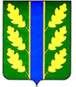 